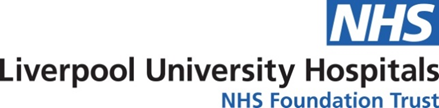 Learning and Development Course BookingExpression of Interest FormYour place will be confirmed once you have completed and returned this form (subject to availability, places are allocated on a first come, first served basis). Completing this form also allows the course facilitator to ensure the content of the course will meet your require needs. If you are no longer to attend this course, please ensure you contact Learning and Development to cancel your place, along with the reason for your cancellation.Please include a brief outline for your reason for wishing to attend this coursePlease tick / highlight the reason for requesting a place on this course:Personal interestProfessional / career developmentIdentified in appraisal as a development needRequired to meet the job description for your roleOther (please state)______________________________________________Please tick / highlight where you heard about this course:L&D NewsletterLine ManagerWord of mouthTwitterVia attendance on another courseIntranetOther (please state)______________________________________________Do you have any additional requirements when attending this course? If yes, please detail below:_________________________________________________________________________Once complete, please return this form by email to learninganddevelopmentdepartment@liverpoolft.nhs.uk Your place will be confirmed by a calendar invite to yourself, as well as an email to you and your line manager. Name of staff member requesting place:Name of staff member requesting place:Mobile Number:(This is will be used to send you a text reminder for the course)Mobile Number:(This is will be used to send you a text reminder for the course)Ward / Department:Division:Line Manager Name:Has this been agreed with your manager?Yes/ NoCourse:Date:I can confirm I am fully compliant with my mandatory training (note the L&D admin team will check this before confirming your place)I can confirm I am fully compliant with my mandatory training (note the L&D admin team will check this before confirming your place)I can confirm I am fully compliant with my mandatory training (note the L&D admin team will check this before confirming your place)Yes/ No